令和　　年　　月　　日さがみはらＳＤＧｓパートナー登録申請書・＊のついた項目は、相模原市ＳＤＧｓ特設サイト上での公開を予定しています。・記載事項が枠内に記入しきれない場合は、別紙（自由様式）に記入しご提出ください。（ふりがな）＊企業・団体名（ふりがな）＊企業・団体名所  在  地所  在  地代　表　者代　表　者担　当　者担　当　者電　　　話電　　　話Ｆ　Ａ　ＸＦ　Ａ　ＸＥ-メールＥ-メール＊Ｕ　Ｒ　Ｌ＊Ｕ　Ｒ　Ｌ＊ＳＤＧｓの達成につながる取組・活動の概要＊ＳＤＧｓの達成につながる取組・活動の概要＊関連するＳＤＧｓのゴールゴールの下の枠に〇を付けてください※複数選択可＊関連するＳＤＧｓのゴールゴールの下の枠に〇を付けてください※複数選択可＊関連するＳＤＧｓのゴールゴールの下の枠に〇を付けてください※複数選択可＊関連するＳＤＧｓのゴールゴールの下の枠に〇を付けてください※複数選択可＊関連するＳＤＧｓのゴールゴールの下の枠に〇を付けてください※複数選択可＊関連するＳＤＧｓのゴールゴールの下の枠に〇を付けてください※複数選択可＊関連するＳＤＧｓのゴールゴールの下の枠に〇を付けてください※複数選択可＊関連するＳＤＧｓのゴールゴールの下の枠に〇を付けてください※複数選択可＊関連するＳＤＧｓのゴールゴールの下の枠に〇を付けてください※複数選択可＊関連するＳＤＧｓのゴールゴールの下の枠に〇を付けてください※複数選択可＊関連するＳＤＧｓのゴールゴールの下の枠に〇を付けてください※複数選択可＊関連するＳＤＧｓのゴールゴールの下の枠に〇を付けてください※複数選択可市や他のパートナーと取り組みたい事項市や他のパートナーと取り組みたい事項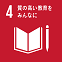 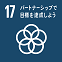 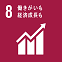 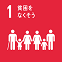 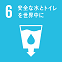 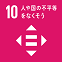 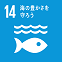 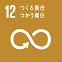 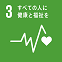 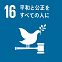 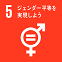 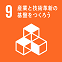 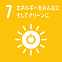 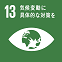 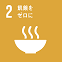 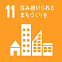 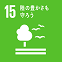 